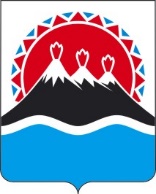 МИНИСТЕРСТВО ЗДРАВООХРАНЕНИЯ КАМЧАТСКОГО КРАЯПРИКАЗг. Петропавловск-КамчатскийВо исполнение Федерального закона от 12.04.2010 № 61-ФЗ «Об обращении лекарственных средств», постановления Правительства Российской Федерации от 8.04.1999 № 393 «О гарантированном обеспечении граждан жизненно необходимыми и важнейшими лекарственными средствами, а также о некоторых условиях льготного обеспечения граждан лекарственными средствами»,  приказа Министерства здравоохранения Российской Федерации от 24.11.2021 № 1094н «Об утверждении Порядка назначения лекарственных препаратов, форм рецептурных бланков на лекарственные препараты, Порядка оформления указанных бланков, их учета и хранения, форм бланков рецептов, содержащих назначение наркотических средств или психотропных веществ, Порядка их изготовления, распределения, регистрации, учета и хранения, а также Правил оформления бланков рецептов, в том числе в форме электронных документов» (далее – приказ № 1094н) и организации работы медицинскими организациями Камчатского края всех форм собственности при оформлении рецепта в форме электронного документа в целях льготного обеспечения граждан лекарственными средствами,ПРИКАЗЫВАЮ:Директору КГКУЗ «Камчатский медицинский информационно-аналитического центр» (далее – КГКУЗ МИАЦ) обеспечить ежегодную централизованную сквозную нумерацию и выдачу серии и диапазона номеров при оформлении рецепта в форме электронного документа в целях льготного обеспечения граждан лекарственными средствами до конца каждого календарного года.Руководителям медицинских организаций, подведомственных Министерству здравоохранения Камчатского края обеспечить:1) присвоение рецепту в форме электронного документа в целях льготного обеспечения граждан серии и номеров, полученных от КГКУЗ МИАЦ в региональной медицинской информационной системе в автоматическом нумераторе.2) Выполнение Порядка выдачи рецепта в форме электронного документа, установленного Приказом № 1094н.Контроль за исполнением настоящего приказа возложить на заместителя Министра - начальника отдела по развитию здравоохранения Министерства здравоохранения Камчатского края Еперина В.П.[Дата регистрации]№[Номер документа]О мерах по реализации приказа Министерства здравоохранения Российской Федерации от 24.11.2021 № 1094нМинистр[горизонтальный штамп подписи 1]А.В. Гашков